Уважаемые налогоплательщики!Межрайонная ИФНС России № 1 приглашает Вас посетить интерактивную страницу на официальном Интернет-сайте ФНС России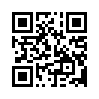 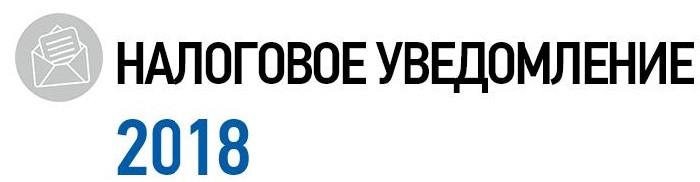 Здесь собраны ответы на самые часто задаваемые вопросы, возникающие как при изучении поступившего налогового уведомления, так и причины неполучения Вами уведомления.Для Вашего удобства выделено несколько разделов:Из чего состоит Ваше налоговое уведомление;С какими ситуациями Вы можете столкнуться;Что изменилось по сравнению с прошлым годом.